
РОССИЙСКАЯ ФЕДЕРАЦИЯАМУРСКАЯ ОБЛАСТЬ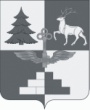 Т Ы Н Д И Н С К А Я  Г О Р О Д С К А Я  Д У М Ашестой созывР Е Ш Е Н И ЕО   нормативном    правовом     акте     города    Тынды  «О порядке  формирования,  ведения   и обязательного опубликования          Перечня               муниципального имущества,     предназначенного        для      содействия развитию  малого  и   среднего    предпринимательства на          территории      муниципального     образования города  Тынды»В соответствии с Федеральным законом от 06.10.2003 № 131-ФЗ «Об общих принципах организации местного самоуправления в Российской Федерации», с  Федеральным законом от 24.07.2007 № 209-ФЗ «О развитии малого и среднего предпринимательства в Российской Федерации», Уставом города Тынды  Тындинская городская ДумаРЕШИЛА: Принять нормативный правовой	 акт города Тынды «О порядке формирования, ведения и обязательного опубликования Перечня муниципального имущества, предназначенного для  содействия развитию малого и среднего предпринимательства на территории муниципального образования города Тынды». Направить указанный в пункте 1 настоящего решения нормативный правовой акт Мэру города Тынды для подписания и обнародования.          3. Настоящее решение вступает в силу со дня его подписания Председателем Тындинской городской Думы.Председатель Тындинской городской Думы 					      И.Н. Монаховагород Тында«19» мая 2016 года№  424- Р-ТГД-VIНОРМАТИВНЫЙ ПРАВОВОЙ АКТГОРОДА ТЫНДЫО ПОРЯДКЕ ФОРМИРОВАНИЯ, ВЕДЕНИЯ И ОБЯЗАТЕЛЬНОГООПУБЛИКОВАНИЯ ПЕРЕЧНЯ МУНИЦИПАЛЬНОГО ИМУЩЕСТВА,ПРЕДНАЗНАЧЕННОГО ДЛЯ СОДЕЙСТВИЯ РАЗВИТИЮ МАЛОГОИ СРЕДНЕГО ПРЕДПРИНИМАТЕЛЬСТВА НА ТЕРРИТОРИИМУНИЦИПАЛЬНОГО ОБРАЗОВАНИЯ ГОРОДА ТЫНДЫПринятрешениемТындинской городской Думыот 19 мая 2016 г. № 424-Р-ТГД-VIСтатья 1. Общие положения1. Настоящий нормативный правовой акт разработан в соответствии с Федеральным законом от 24 июля 2007 г. № 209-ФЗ «О развитии малого и среднего предпринимательства в Российской Федерации», Федеральным законом от 22 июля 2008 г. № 159-ФЗ «Об особенностях отчуждения недвижимого имущества, находящегося в государственной собственности субъектов Российской Федерации или в муниципальной собственности и арендуемого субъектами малого и среднего предпринимательства, и о внесении изменений в отдельные законодательные акты Российской Федерации», положением «О порядке управления и распоряжения имуществом, находящимся в муниципальной собственности г. Тынды», утвержденным решением Тындинской городской Думы от 24 мая 2011 г. № 288, и определяет процедуру формирования, ведения, обязательного опубликования Перечня муниципального имущества, предназначенного для содействия развитию малого и среднего предпринимательства и физических лиц, не являющихся  индивидуальными предпринимателями и применяющих специальный налоговый режим «Налог на профессиональный доход» на территории муниципального образования города Тынды (далее - Перечень).2. В Перечень вносятся сведения о муниципальном имуществе, соответствующем следующим критериям:1) муниципальное имущество свободно от прав третьих лиц (за исключением имущественных прав субъектов малого и среднего предпринимательства);2) муниципальное имущество не ограниченно в обороте;3) муниципальное имущество не является объектом религиозного назначения;4) муниципальное имущество не является объектом незавершенного строительства;5) в отношении муниципального имущества не принято решение уполномоченным органом местного самоуправления города Тынды о предоставлении его иным лицам;6) муниципальное имущество не включено в прогнозный план приватизации имущества, находящегося в собственности муниципального образования города Тынды;7) муниципальное имущество не признано аварийным и подлежащим сносу или реконструкции.(часть 2 в ред. нормативного правового акта города Тынды от 20.03.2017 № 4-НПА)3. Внесение сведений о муниципальном имуществе в Перечень (в том числе ежегодное дополнение), а также исключение сведений о муниципальном имуществе из Перечня осуществляются решением Тындинской городской Думы на основе предложений органов местного самоуправления, некоммерческих организаций, выражающих интересы субъектов малого и среднего предпринимательства, организаций, образующих инфраструктуру поддержки субъектов малого и среднего предпринимательства, а также субъектов малого и среднего предпринимательства и физических лиц, не являющихся индивидуальными предпринимателями и применяющих специальный налоговый режим «Налог на профессиональный доход» .(часть 3 в ред. нормативного правового акта города Тынды от 20.03.2017 № 4-НПА)4. Тындинская городская Дума утверждает Перечень с ежегодным - до 1 ноября текущего года - дополнением таких перечней муниципальным имуществом. Имущество, включенное в Перечень, может быть использовано только в целях предоставления его во владение и (или) в пользование на долгосрочной основе (в том числе по льготным ставкам арендной платы) субъектам малого и среднего предпринимательства и организациям, образующим инфраструктуру поддержки субъектов малого и среднего предпринимательства, а также  физическим лицам, не являющимся индивидуальными предпринимателями и применяющими специальный налоговый режим  «Налог на профессиональный доход», а также может быть отчуждено на возмездной основе в собственность субъектов малого и среднего предпринимательства в соответствии с частью 2.1 статьи 9 Федерального закона от 22 июля 2008 г. № 159-ФЗ «Об особенностях отчуждения недвижимого имущества, находящегося в государственной собственности субъектов Российской Федерации или в муниципальной собственности и арендуемого субъектами малого и среднего предпринимательства, и о внесении изменений в отдельные законодательные акты Российской Федерации».5. Имущество, включенное в Перечень, не подлежит отчуждению в частную собственность, за исключением возмездного отчуждения такого имущества в собственность субъектов малого и среднего предпринимательства в соответствии с частью 2.1 статьи 9 Федерального закона от 22 июля 2008 г. № 159-ФЗ «Об особенностях отчуждения недвижимого имущества, находящегося в государственной собственности субъектов Российской Федерации или в муниципальной собственности и арендуемого субъектами малого и среднего предпринимательства, и о внесении изменений в отдельные законодательные акты Российской Федерации».6. Срок, на который заключаются договоры в отношении имущества, включенного в Перечень, должен составлять не менее чем пять лет. Срок договора может быть уменьшен на основании поданного до заключения такого договора заявления лица, приобретающего права владения и (или) пользования. Максимальный срок предоставления бизнес-инкубаторами муниципального имущества в аренду (субаренду) субъектам малого и среднего предпринимательства, а также физическим лицам, не являющимся индивидуальными предпринимателями и применяющими специальный налоговый режим «Налог на профессиональный доход» не должен превышать три года.7. Сведения об утвержденном Перечне муниципального имущества, а также об изменениях, внесенных в Перечень, подлежат представлению в корпорацию развития малого и среднего предпринимательства по форме, установленной частью 4.4 статьи 18 Федерального закона от 24 июля 2007 г. № 209-ФЗ «О развитии малого и среднего предпринимательства в Российской Федерации».(в ред. нормативного правового акта города Тынды от 03.05.2018 № 11-НПА)Статья 2. Формирование и ведение Перечня1. Перечень формируется и ведется администрацией города Тынды на бумажном носителе по форме согласно приложению к настоящему нормативному правовому акту.(часть 1 в ред. нормативного правового акта города Тынды от 03.05.2018 № 11-НПА)2. Перечень и внесенные в него изменения подлежат:1) обязательному опубликованию в средствах массовой информации в течение 10 рабочих дней со дня утверждения;2) размещению на официальном сайте администрации города Тынды в сети Интернет (в том числе в форме открытых данных) в течение 3 рабочих дней со дня утверждения.(часть 2 в ред. нормативного правового акта города Тынды от 20.03.2017 № 4-НПА)3. Включение имущества в Перечень или исключение его из Перечня, а также изменение сведений об имуществе производятся путем внесения в Перечень соответствующей записи.4. Внесение в Перечень записи об имуществе, исключение записи об имуществе, а также изменение сведений об имуществе в Перечне производятся уполномоченным администрацией города Тынды органом в сфере управления и распоряжения имуществом в десятидневный срок со дня принятия Тындинской городской Думой соответствующего решения.5. Изменение сведений об имуществе, включенном в Перечень, производится на основании правоустанавливающих, правоподтверждающих и иных документов, содержащих характеристики имущества, позволяющие однозначно его идентифицировать.6. Имущество исключается из Перечня в следующих случаях:1) принятия Тындинской городской Думой решения о включении имущества в Перечень муниципального имущества, предлагаемого к передаче в собственность Амурской области и собственность Российской Федерации;2) в случае возникновения потребности у органов местного самоуправления города Тынды в имуществе:а) для решения вопросов местного значения;б) для осуществления отдельных государственных полномочий, переданных органам местного самоуправления;в) для обеспечения деятельности органов местного самоуправления и должностных лиц местного самоуправления города Тынды, муниципальных служащих, работников муниципальных предприятий и учреждений;г) для решения вопросов, право решения которых предоставлено органам местного самоуправления федеральными законами и которые не отнесены к вопросам местного значения.3) гибели или уничтожения имущества;4) утраты права собственности муниципального образования города Тынды на имущество в случаях, предусмотренных законодательством;5) возмездного отчуждения в собственность субъектам малого и среднего предпринимательства в соответствии с частью 2 статьи 9 Федерального закона от 22 июля 2008 г. № 159-ФЗ «Об особенностях отчуждения недвижимого имущества, находящегося в государственной собственности субъектов Российской Федерации или в муниципальной собственности и арендуемого субъектами малого и среднего предпринимательства, и о внесении изменений в отдельные законодательные акты Российской Федерации».Статья 3. Опубликование, вступление в силу, признание утратившими силу отдельных нормативных правовых актов города Тынды1. Настоящий нормативный правовой акт подлежит опубликованию в официальном периодическом издании города Тынды газете «Авангард» и размещению на официальном сайте Администрации города Тынды в сети «Интернет» gorod.tynda.ru.2. Настоящий нормативный правовой акт вступает в силу на следующий день после дня его официального опубликования.3. Со дня вступления в силу настоящего нормативного правового акта утрачивают свое действие:1) решение Тындинской городской Думы от 10 декабря 2009 г. № 34 «О Порядке формирования, ведения, обязательного опубликования перечня имущества, находящегося в муниципальной собственности, свободного от прав третьих лиц (за исключением имущественных прав субъектов малого и среднего предпринимательства), предназначенного для передачи во владение и (или) пользование на долгосрочной основе (в том числе по льготным ставкам арендной платы) субъектам малого и среднего предпринимательства и организациям, образующим инфраструктуру поддержки малого и среднего предпринимательства»;2) решение Тындинской городской Думы от 24 марта 2010 г. № 102 «О протесте Тындинского городского прокурора от 3 марта 2010 г. № 55 пр-т на решение Тындинской городской Думы от 10 декабря 2009 г. № 34 «О Порядке формирования, ведения, обязательного опубликования перечня имущества, находящегося в муниципальной собственности, свободного от прав третьих лиц (за исключением имущественных прав субъектов малого и среднего предпринимательства), предназначенного для передачи во владение и (или) пользование на долгосрочной основе (в том числе по льготным ставкам арендной платы) субъектам малого и среднего предпринимательства и организациям, образующим инфраструктуру поддержки малого и среднего предпринимательства»;3) решение Тындинской городской Думы от 17 февраля 2011 г. № 244 «О внесении изменений и дополнений в решение Тындинской городской Думы от 10 декабря 2009 г. № 34 «О Порядке формирования, ведения, обязательного опубликования перечня имущества, находящегося в муниципальной собственности, свободного от прав третьих лиц (за исключение имущественных прав субъектов малого и среднего предпринимательства), предназначенного для передачи во владение и (или) пользование на долгосрочной основе (в том числе по льготным ставкам арендной платы) субъектам малого и среднего предпринимательства и организациям, образующим инфраструктуру поддержки малого и среднего предпринимательства»;4) решение Тындинской городской Думы от 15 апреля 2011 г. № 269 «О внесении изменений и дополнений в решение Тындинской городской Думы от 10 декабря 2009 г. № 34 «О Порядке формирования, ведения, обязательного опубликования перечня имущества, находящегося в муниципальной собственности, свободного от прав третьих лиц (за исключением имущественных прав субъектов малого и среднего предпринимательства), предназначенного для передачи во владение и (или) пользование на долгосрочной основе (в том числе по льготным ставкам арендной платы) субъектам малого и среднего предпринимательства и организациям, образующим инфраструктуру поддержки малого и среднего предпринимательства».Мэргорода ТындыЕ.П.ЧЕРЕНКОВг. Тында19 мая 2016 года№ 27-НПАПриложениек нормативному правовому актугорода Тындыот 19 мая 2016 г. № 27-НПАПЕРЕЧЕНЬмуниципального имущества, предназначенного для содействияразвитию малого и среднего предпринимательства, а также физическим лицам, не являющимся индивидуальными предпринимателями и применяющими специальный налоговый режим «Налог на профессиональный доход»  на территориимуниципального образования города Тынды--------------------------------Примечание: <*> Для недвижимого имущества указываются: месторасположение, площадь, дата ввода в эксплуатацию. Для движимого имущества указываются основные технические характеристики объекта.<**> В случае если имущество может быть использовано по различному целевому назначению, в Перечне указываются все случаи его использования.<***> Указывается наименование субъекта, в аренду или безвозмездное пользование которому передано имущество.<****> Указывается срок окончания действия договора аренды имущества, переданного субъекту, или договора безвозмездного пользования имуществом.Список изменяющих документов(в ред. нормативных правовых актов города Тындыот 20.03.2017 № 4-НПА, от 03.05.2018 № 11-НПА, от 18.12.2021 № 35-НПА)Список изменяющих документов(в ред. нормативного правового акта города Тындыот 03.05.2018 № 11-НПА, от 18.12.2021 № 35-НПА)№ п/пНаименование имущества и его характеристики <*>Основания внесения записиЦелевое назначение (разрешенное использование) <**>Арендатор (ссудополучатель) <***>Срок окончания договора <****>123456